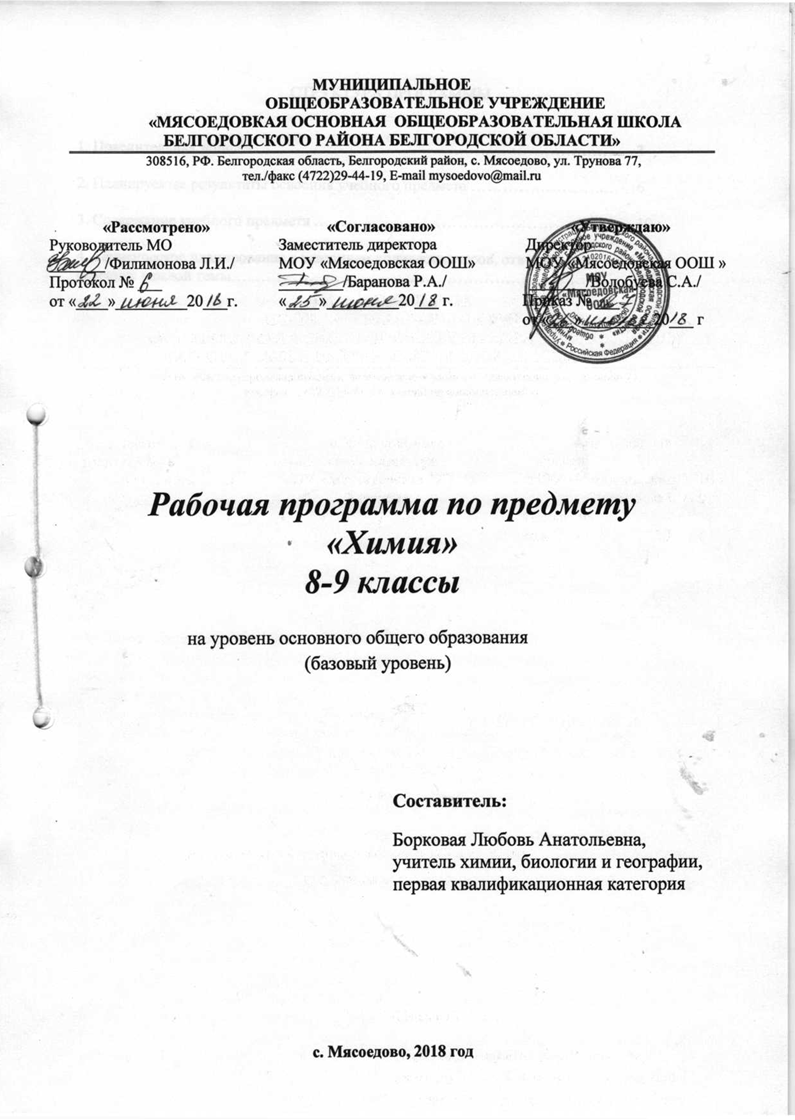 СТРУКТУРА ПРОГРАММЫРаздел 1. Пояснительная запискаРабочая программа по химии для основной школы составлена на основе: Закона «Об образовании в Российской Федерации»;Федерального государственного образовательного стандарта основного общего образования;Требований к результатам освоения основной образовательной программы основного общего образования, представленных в федеральном государственном образовательном стандарте общего образования второго поколения;Концепции духовно-нравственного развития и воспитания гражданина России;учебного плана МОУ «Мясоедовская ООШ»;Программы развития и формирования универсальных учебных действий для основного общего образования.В основу данной рабочей программы положена авторская программа к линии УМК О. С. Габриеляна: учебно-методическое пособие / О. С. Габриелян. — М.: Дрофа, 2017.Данная рабочая программа ориентирована на использование учебников по химии и учебно-методических пособий УМК, созданных коллективом авторов под руководством О.С.Гариеляна.Овладение обучающимися системой химических знаний, умений и навыков необходимо в повседневной жизни для безопасного обращения с веществами, материалами и химическими процессами. Это помогает успешному изучению смежных дисциплин и способствует продолжению обучения в системе среднего профессионального и высшего образования. Немаловажную роль система химических знаний играет в современном обществе, так как химия и химические технологии (в том числе био- и нанотехнологии) превращаются в революционную производительную силу.В соответствии с Федеральным государственным образовательным стандартом основного общего образования главными целями школьного химического образования являются:формирование у обучающихся системы химических знаний как компонента естественнонаучных знаний;развитие личности обучающихся, их интеллектуальных и нравственных качеств, формирование гуманистического отношения к окружающему миру и экологически целесообразного поведения в нем;понимание обучающимися химии как производительной силы общества и как возможной области будущей профессиональной деятельности;развитие мышления обучающихся посредством таких познавательных учебных действий, как умение формулировать проблему и гипотезу, ставить цели и задачи, строить планы достижения целей и решения поставленных задач, определять понятия, ограничивать их, описывать, характеризовать и сравнивать;понимание взаимосвязи теории и практики, умение проводить химический эксперимент и на его основе делать выводы и умозаключения.Для достижения этих целей в курсе химии на ступени основного общего образования решаются следующие задачи:формируются знания основ химической науки — основных фактов, понятий, химических законов и теорий, выраженных посредством химического языка;развиваются умения наблюдать и объяснять химические явления, происходящие в природе, лабораторных условиях, в быту и на производстве;приобретаются специальные умения и навыки по безопасному обращению с химическими веществами, материалами и процессами;формируется гуманистическое отношение к химии как производительной силе общества, с помощью которой решаются глобальные проблемы человечества;осуществляется интеграция химической картины мира в единую научную картину.Химия, как одна из основополагающих областей естествознания, является неотъемлемой частью образования школьников. Каждый человек живет в мире веществ, поэтому он должен иметь основы фундаментальных знаний по химии (химическая символика, химические понятия, факты, основные законы и теории), позволяющие выработать представления о составе веществ, их строении, превращениях, практическом использовании, а также об опасности, которую они могут представлять. Изучая химию, учащиеся узнают о материальном единстве всех веществ окружающего мира, обусловленности свойств веществ их составом и строением, познаваемости и предсказуемости химических явлений. Изучение свойств веществ и их превращений способствует развитию логического мышления, а практическая работа с веществами (лабораторные опыты) – трудолюбию, аккуратности и собранности. На примере химии учащиеся получают представления о методах познания, характерных для естественных наук (экспериментальном и теоретическом).Описание места учебного курса в учебном планеФедеральный государственный образовательный стандарт предусматривает изучение курса химии в основной школе как составной части предметной области «Естественнонаучные предметы».Учебное содержание курса химии включает:Химия. 8 класс. 68ч, 2ч в неделюХимия. 9 класс. 68 ч, 2ч в неделюДля реализации рабочей программы в учебном плане МОУ «Мясоедовская ООШ» выделено 4ч (всего на период обучения) по 2часа в неделю с 8 по 9 класс, всего в год 136ч.  Учебный год в 8- 9 классе рассчитан на 34 неделиАвторская учебная программа О.С.Габриелян «Программа основного общего образования. Химия. 7-9 классы». М.: Дрофа, 2017. (ФГОС). Авторская программа может быть реализована в два этапа: пропедевтический этап в 7 классе и обязательный этап в 8-9 классах.Настоящая программа предусматривает изучение обязательного этапа в 8-9 классах.Изучение этого курса дает возможность выпускнику основной школы успешно сдать ОГЭ по химии как предмета по выбору.Предлагаемый курс, хотя и носит общекультурный характер и не ставит задачу профессиональной подготовки обучающихся, тем не менее позволяет им определиться с выбором профиля обучения в старшей школе.Изменения внесённые в программуПо авторской программе на изучение химии в 8 классе отводится 70 часов (67+3 часа резерв). Так как по календарному графику 34 учебных недель – 68 часов, добавлен 1 час из резерва на повторение.По авторской программе на изучение химии в 9 классе отводится 70 часов (65+5 часов резерв). Так как по календарному графику 34 учебных недель – 68 часов, добавлено 3 часа из резерва на повторение.Раздел 2. Планируемые результаты освоения учебного предметаВыпускник научится:называть химические элементы и характеризовать их на основе положения в Периодической системе;формулировать изученные понятия: вещество, химический элемент, атом, молекула, ион, катион, анион, простое и сложное вещество, химическая реакция, виды химических реакций и т. п.;определять по формулам состав неорганических и органических веществ, указывать валентности атомов химических элементов или степени их окисления;разъяснять информацию, которую несут химические знаки, формулы и уравнения;классифицировать простые (металлы, неметаллы, благородные газы) и сложные вещества (бинарные соединения, в том числе и оксиды, а также гидроксиды – кислоты, основания, ам- фотерные гидроксиды и соли);формулировать Периодический закон, объяснять структуру и информацию, которую несет Периодическая система химических элементов Д. И. Менделеева, раскрывать значение Периодического закона;характеризовать строение вещества – виды химических связей и типы кристаллических решеток;описывать строение атомов химических элементов № 1 – 20 и 26 и отображать их с помощью схем;составлять формулы оксидов химических элементов и соответствующих им гидроксидов;записывать структурные формулы молекулярных соединений и формульные единицы ионных соединений по валентности, степеням окисления или зарядам ионов;формулировать основные законы химии – постоянства состава веществ молекулярного строения, сохранения массы веществ, закон Авогадро;формулировать основные положения атомно-молекулярного учения и теории электролитической диссоциации;определять признаки, условия протекания и прекращения химических реакций;составлять молекулярные уравнения химических реакций, подтверждающих общие химические свойства основных классов неорганических веществ и отражающих связи между классами соединений;составлять уравнения реакций с участием электролитов в молекулярном и ионном видах;определять по химическим уравнениям принадлежность реакций к определенному типу или виду;составлять уравнения окислительно-восстановительных реакций с помощью метода электронного баланса;применять понятия «окисление» и «восстановление» для характеристики химических свойств веществ;определять с помощью качественных реакций хлорид-, сульфат- и карбонат-анионы и катион аммония в растворе;объяснять влияние различных факторов на скорость химических реакций;характеризовать положение металлов и неметаллов в Периодической системе элементов, строение их атомов и кристаллов, общие физические и химические свойства;объяснять многообразие простых веществ явлением аллотропии и указывать ее причины;различать гидро-, пиро- и электрометаллургию и иллюстрировать их примерами промышленных способов получения металлов;давать общую характеристику элементов I, II, VII А групп, а также водорода, кислорода, азота, серы, фосфора, углерода, кремния и образованных ими простых веществ и важнейших соединений (строение, нахождение в природе, получение, физические и химические свойства, применение);описывать коррозию металлов и способы защиты от нее;производить химические расчеты с использованием понятий «массовая доля вещества в смеси», «количество вещества», «молярный объем» по формулам и уравнениям реакций;описывать свойства и практическое значение изученных органических веществ;выполнять обозначенные в программе эксперименты, распознавать неорганические вещества по соответствующим признакам;соблюдать правила безопасной работы в химическом кабинете (лаборатории).Выпускник получит возможность научиться:Характеризовать основные методы познания химических объектов: наблюдение, измерение, эксперимент, моделирование.Различать химические объекты (в статике):химические элементы и простые вещества;металлы и неметаллы и характеризовать относительность принадлежности таких объектов к той или иной группе;органические и неорганические соединения;гидроксиды (кислородсодержащие кислоты, основания, амфотерные гидроксиды);оксиды несолеобразующие и солеобразующие (кислотные, основные, амфотерные);валентность и степень окисления;систематические и тривиальные термины химической номенклатуры;знаковую систему в химии (знаки и формулы, индексы и коэффициенты, структурные и молекулярные формулы, молекулярные и ионные уравнения реакций, полные и сокращенные ионные уравнения реакций, термохимические уравнения, обозначения степени окисления и заряда иона в формуле химического соединения).Различать химические объекты (в динамике):физические и химические стороны процессов растворения и диссоциации;окислительно-восстановительные реакции и реакции обмена;схемы и уравнения химических реакций.Соотносить:экзотермические реакции и реакции горения;каталитические и ферментативные реакции;металл, основный оксид, основание, соль;неметалл, кислотный оксид, кислота, соль;строение атома, вид химической связи, тип кристаллической решетки и физические свойства вещества;нахождение элементов в природе и промышленные способы их получения;необходимость химического производства и требований к охране окружающей среды;необходимость применения современных веществ и материалов и требования к сбережению здоровья.Выдвигать и экспериментально проверять гипотезы о химических свойствах веществ на основе их состава и строения и принадлежности к определенному классу (группе) веществ.Прогнозировать способность вещества проявлять окислительные или восстановительные свойства с учетом степеней окисления элементов, входящих в его состав, а также продуктов соответствующих окислительно-восстановительных реакций.Составлять уравнения реакций с участием типичных окислителей и восстановителей на основе электронного баланса.Определять возможность протекания химических реакций на основе электрохимического ряда напряжений металлов, ряда электроотрицательности неметаллов, таблицы растворимости и с учетом условий их проведения.Проводить расчеты по химическим формулам и уравнениям:для вывода формулы соединения по массовым долям элементов;по приготовлению раствора с использованием кристаллогидратов;по нахождению доли выхода продукта реакции по отношению к теоретически возможному;с использованием правила Гей-Люссака об объемных отношениях газов;с использованием понятий «кмоль», «ммоль», «число Авогадро»;по термохимическим уравнениям реакции.Проводить химический эксперимент с неукоснительным соблюдением правил техники безопасности:по установлению качественного и количественного состава соединения;при выполнении исследовательского проекта;в домашних условиях.Использовать приобретенные ключевые компетенции для выполнения проектов и учебно-исследовательских задач по изучению свойств, способов получения и распознания веществ.Определять источники химической информации, представлять список информационных ресурсов, в том числе и на иностранном языке, готовить информационный продукт и презентовать его.Объективно оценивать информацию о веществах и химических процессах, критически относиться к псевдонаучной информации, недобросовестной рекламе в средствах массовой информации.Создавать модели и схемы для решения учебных и познавательных задач.Раздел 3. Содержание программы учебного предмета8 класс (2 ч в неделю, всего 70 ч, из них 3 ч — резервное время)ВведениеПредмет химии. Методы познания в химии: наблюдение, эксперимент, моделирование. Источники химической информации, ее получение, анализ и представление его результатов.Понятие о химическом элементе и формах его существования: свободных атомах, простых и сложных веществах.Превращения веществ. Отличие химических реакций от физических явлений. Роль химии в жизни человека. Хемофилия и хемофобия.Краткие сведения из истории возникновения и развития химии. Роль отечественных ученых в становлении химической науки – работы М. В. Ломоносова, А. М. Бутлерова, Д. И. Менделеева.Химическая символика. Знаки химических элементов и происхождение их названий. Химические формулы. Индексы и коэффициенты. Относительные атомная и молекулярная массы. Проведение расчетов массовой доли химического элемента в веществе на основе его формулы.Периодическая система химических элементов Д. И. Менделеева, ее структура: малые и большие периоды, группы и подгруппы. Периодическая система как справочное пособие для получения сведений о химических элементах.Демонстрации. Модели (шаростержневые и Стюарта – Бри- глеба) различных простых и сложных веществ. Коллекция стеклянной химической посуды. Коллекция материалов и изделий из них на основе алюминия. Взаимодействие мрамора с кислотой и помутнение известковой воды.Лабораторные опыты. Сравнение свойств твердых кристаллических веществ и растворов. Сравнение скорости испарения воды, одеколона и этилового спирта с фильтровальной бумаги.Атомы химических элементовАтомы как форма существования химических элементов. Основные сведения о строении атомов. Доказательства сложности строения атомов. Опыты Резерфорда. Планетарная модель строения атома.Состав атомных ядер: протоны, нейтроны. Относительная атомная масса. Взаимосвязь понятий «протон», «нейтрон», «относительная атомная масса».Изменение числа протонов в ядре атома – образование новых химических элементов.Изменение числа нейтронов в ядре атома – образование изотопов. Современное определение понятия «химический элемент». Изотопы как разновидности атомов одного химического элемента.Электроны. Строение электронных уровней атомов химических элементов малых периодов. Понятие о завершенном электронном уровне.Периодическая система химических элементов Д. И. Менделеева и строение атомов: физический смысл порядкового номера элемента, номера группы, номера периода.Изменение числа электронов на внешнем электронном уровне атома химического элемента – образование положительных и отрицательных ионов. Ионы, образованные атомами металлов и неметаллов. Причины изменения металлических и неметаллических свойств в периодах и группах. Образование бинарных соединений. Понятие об ионной связи. Схемы образования ионной связи. Взаимодействие атомов элементов-неметаллов между собой – образование двухатомных молекул простых веществ. Ковалентная неполярная химическая связь. Электронные и структурные формулы.Взаимодействие атомов неметаллов между собой – образование бинарных соединений неметаллов. Электр о отрицательность. Ковалентная полярная связь. Понятие о валентности как свойстве атомов образовывать ковалентные химические связи. Составление формул бинарных соединений по валентности. Нахождение валентности по формуле бинарного соединения.Взаимодействие атомов металлов между собой – образование металлических кристаллов. Понятие о металлической связи.Демонстрации. Модели атомов химических элементов. Периодическая система химических элементов Д. И. Менделеева различных форм.Лабораторные опыты. Моделирование принципа действия сканирующего микроскопа. Изготовление моделей молекул бинарных химических соединений. Изготовление модели, иллюстрирующей свойства металлической связи.Простые веществаПоложение металлов и неметаллов в Периодической системе. Важнейшие простые вещества-металлы: железо, алюминий, кальций, магний, натрий, калий. Общие физические свойства металлов.Важнейшие простые вещества-неметаллы, образованные атомами кислорода, водорода, азота, серы, фосфора, углерода. Молекулы простых веществ-неметаллов: водорода, кислорода, азота, галогенов. Относительная молекулярная масса.Способность атомов химических элементов к образованию нескольких простых веществ – аллотропия. Аллотропные модификации кислорода, фосфора, олова. Металлические и неметаллические свойства простых веществ. Относительность этого понятия.Число Авогадро. Количество вещества. Моль. Молярная масса. Молярный объем газообразных веществ. Кратные единицы измерения количества вещества – миллимоль и киломоль, миллимолярная и киломолярная массы вещества, миллимолярный и киломолярный объемы газообразных веществ.Расчеты с использованием понятий «количество вещества», «молярная масса», «молярный объем газов», «число Авогадро».Демонстрации. Получение озона. Образцы белого и серого олова, белого и красного фосфора. Некоторые металлы и неметаллы количеством вещества 1 моль. Молярный объем газообразных веществ.Лабораторные опыты. Ознакомление с коллекцией металлов. Ознакомление с коллекцией неметаллов.Соединения химических элементовСтепень окисления. Сравнение степени окисления и валентности. Определение степени окисления элементов в бинарных соединениях. Составление формул бинарных соединений, общий способ их названий.Бинарные соединения металлов и неметаллов: оксиды, хлориды, сульфиды и пр. Составление их формул.Бинарные соединения неметаллов: оксиды, летучие водородные соединения, их состав и названия. Представители оксидов: вода, углекислый газ, негашеная известь. Представители летучих водородных соединений: хлороводород и аммиак.Основания, их состав и названия. Растворимость оснований в воде. Представители щелочей: гидроксиды натрия, калия и кальция. Понятие об индикаторах и качественных реакциях.Кислоты, их состав и названия. Классификация кислот. Представители кислот: серная, соляная, азотная. Понятие о шкале кислотности (шкале рН). Изменение окраски индикаторов.Соли как производные кислот и оснований. Их состав и названия. Растворимость солей в воде. Представители солей: хлорид натрия, карбонат и фосфат кальция.Аморфные и кристаллические вещества.Межмолекулярные взаимодействия. Типы кристаллических решеток. Зависимость свойств веществ от типов кристаллических решеток.Чистые вещества и смеси. Примеры жидких, твердых и газообразных смесей. Свойства чистых веществ и смесей. Их состав. Массовая и объемная доли компонента смеси. Расчеты, связанные с использованием понятия «доля».Демонстрации. Образцы оксидов, кислот, оснований и солей. Модели кристаллических решеток хлорида натрия, алмаза, оксида углерода (IV). Кислотно-щелочные индикаторы и изменение их окраски в различных средах. Универсальный индикатор и изменение его окраски в различных средах. Шкала рН.Лабораторные опыты. Ознакомление с коллекцией оксидов. Ознакомление со свойствами аммиака, выданного в ампуле. Качественная реакция на углекислый газ. Определение рН растворов кислоты, щелочи и воды. Определение рН лимонного и яблочного соков на срезе плодов. Ознакомление с коллекцией солей. Ознакомление с коллекцией веществ с разными типами кристаллической решетки и изготовление моделей кристаллических решеток. Ознакомление с образцом горной породы.Изменения, происходящие с веществамиПонятие явлений как изменений, происходящих с веществом.Явления, связанные с изменением кристаллического строения вещества при постоянном его составе, – физические явления. Физические явления в химии: дистилляция, кристаллизация, выпаривание и возгонка веществ, фильтрование и центрифугирование.Явления, связанные с изменением состава вещества, – химические реакции. Признаки и условия протекания химических реакций. Выделение теплоты и света – реакции горения. Понятие об экзо- и эндотермических реакциях.Закон сохранения массы веществ. Химические уравнения. Значение индексов и коэффициентов. Составление уравнений химических реакций.Расчеты по химическим уравнениям. Решение задач на нахождение количества, массы или объема продукта реакции по количеству, массе или объему исходного вещества. Расчеты с использованием понятия «доля», когда исходное вещество дано в виде раствора с заданной массовой долей растворенного вещества или содержит определенную долю примесей.Реакции разложения. Представление о скорости химических реакций. Катализаторы. Ферменты. Реакции соединения. Каталитические и некаталитические реакции, обратимые и необратимые реакции. Реакции замещения. Ряд активности металлов, его использование для прогнозирования возможности протекания реакций между металлами и кислотами, реакций вытеснения одних металлов из растворов их солей другими металлами. Реакции обмена. Реакции нейтрализации. Условия протекания реакций обмена в растворах до конца.Типы химических реакций на примере свойств воды. Реакция разложения – электролиз воды. Реакции соединения – взаимодействие воды с оксидами металлов и неметаллов. Условие взаимодействия оксидов металлов и неметаллов с водой. Понятие «гидроксиды». Реакции замещения – взаимодействие воды с металлами. Реакции обмена – гидролиз веществ.Демонстрации. Примеры физических явлений: а) плавление парафина; б) возгонка иода или бензойной кислоты; в) растворение окрашенных солей; г) диффузия душистых веществ с горящей лампочки накаливания. Примеры химических явлений: а) горение магния, фосфора; б) взаимодействие соляной кислоты с мрамором или мелом; в) получение гидроксида меди (II); г) растворение полученного гидроксида в кислотах; д) взаимодействие оксида меди (II) с серной кислотой при нагревании; е) разложение перманганата калия; ж) разложение пероксида водорода с помощью диоксида марганца и каталазы картофеля или моркови; з) взаимодействие разбавленных кислот с металлами.Лабораторные опыты. Окисление меди в пламени спиртовки или горелки. Замещение меди в растворе хлорида меди (II) железом.Практикум «Простейшие операции с веществом»Практическая работа. Правила техники безопасности при работе в химическом кабинете. Приемы обращения с лабораторным оборудованием и нагревательными приборами.Практическая работа. Наблюдения за изменениями, происходящими с горящей свечой, и их описание (домашний эксперимент).Практическая работа. Анализ почвы и воды (домашний эксперимент).Практическая работа. Признаки химических реакций.Практическая работа. Приготовление раствора сахара и определение массовой доли его в растворе.Растворение. Растворы. Свойства растворов электролитовРастворение как физико-химический процесс. Понятие о гидратах и кристаллогидратах. Растворимость. Кривые растворимости как модель зависимости растворимости твердых веществ от температуры. Насыщенные, ненасыщенные и пересыщенные растворы. Значение растворов для природы и сельского хозяйства.Понятие об электролитической диссоциации. Электролиты и неэлектролиты. Механизм диссоциаций электролитов с различным характером связи. Степень электролитической диссоциации. Сильные и слабые электролиты.Основные положения теории электролитической диссоциации. Ионные уравнения реакций. Реакции обмена, идущие до конца.Классификация ионов и их свойства.Кислоты, их классификация. Диссоциация кислот и их свойства в свете теории электролитической диссоциации. Молекулярные и ионные уравнения реакций. Взаимодействие кислот с металлами. Электрохимический ряд напряжений металлов. Взаимодействие кислот с оксидами металлов. Взаимодействие кислот с основаниями – реакция нейтрализации. Взаимодействие кислот с солями. Использование таблицы растворимости для характеристики химических свойств кислот.Основания, их классификация. Диссоциация оснований и их свойства в свете теории электролитической диссоциации. Взаимодействие оснований с солями. Использование таблицы растворимости для характеристики химических свойств оснований. Взаимодействие щелочей с оксидами неметаллов.Соли, их диссоциация и свойства в свете теории электролитической диссоциации. Взаимодействие солей с металлами, особенности этих реакций. Взаимодействие солей с солями. Использование таблицы растворимости для характеристики химических свойств солей.Обобщение сведений об оксидах, их классификации и свойствах.Генетические ряды металла и неметалла. Генетическая связь между классами неорганических веществ.Окислительно-восстановительные реакции.Определение степеней окисления для элементов, образующих вещества разных классов. Реакции ионного обмена и окислительно-восстановительные реакции. Окислитель и восстановитель, окисление и восстановление.Составление уравнений окислительно-восстановительных реакций методом электронного баланса.Свойства простых веществ – металлов и неметаллов, кислот и солей в свете окислительно-восстановительных реакций.Демонстрации. Испытание веществ и их растворов на электропроводность. Зависимость электропроводности уксусной кислоты от концентрации. Движение окрашенных ионов в электрическом поле. Взаимодействие цинка с серой, соляной кислотой, хлоридом меди (II). Горение магния. Взаимодействие хлорной и сероводородной воды.Лабораторные опыты. Взаимодействие растворов хлорида натрия и нитрата серебра. Получение нерастворимого гидроксида и взаимодействие его с кислотами. Взаимодействие кислот с основаниями. Взаимодействие кислот с оксидами металлов. Взаимодействие кислот с металлами. Взаимодействие кислот с солями. Взаимодействие щелочей с кислотами. Взаимодействие щелочей с оксидами неметалла. Взаимодействие щелочей с солями. Получение и свойства нерастворимых оснований. Взаимодействие основных оксидов с кислотами. Взаимодействие основных оксидов с водой. Взаимодействие кислотных оксидов с щелочами. Взаимодействие кислотных оксидов с водой. Взаимодействие солей с кислотами. Взаимодействие солей с щелочами. Взаимодействие солей с солями. Взаимодействие растворов солей с металлами.Практикум «Свойства растворов электролитов»Практическая работа. Ионные реакции.Практическая работа. Условия течения химических реакций между растворами электролитов до конца.Практическая работа. Свойства кислот, оснований, оксидов и солей.Практическая работа. Решение экспериментальных задач.9 класс (2 ч в неделю, всего 70 ч, из них 5 ч — резервное время)Общая характеристика химических элементов и химических реакций. Периодический закон и Периодическая система химических элементов Д. И. МенделееваХарактеристика элемента по его положению в Периодической системе Д. И. Менделеева. Свойства оксидов, кислот, оснований и солей в свете теории электролитической диссоциации и окисления-восстановления.Понятие о переходных элементах. Амфотерность. Генетический ряд переходного элемента.Периодический закон и Периодическая система химических элементов Д. И. Менделеева.Химическая организация живой и неживой природы. Химический состав ядра, мантии и земной коры. Химические элементы в клетках живых организмов. Макро- и микроэлементы.Обобщение сведений о химических реакциях. Классификация химических реакций по различным основаниям:- по составу и числу реагирующих и образующихся веществ;- по тепловому эффекту;- по направлению;- по изменению степеней окисления элементов, образующих реагирующие вещества;- по фазе;- по использованию катализатора.Понятие о скорости химической реакции. Факторы, влияющие на скорость химических реакций. Катализаторы и катализ. Ингибиторы. Антиоксиданты.Демонстрации. Различные формы таблиц Периодической системы. Модели атомов элементов I–III периодов. Зависимость скорости химической реакции от природы реагирующих веществ. Зависимость скорости химической реакции от концентрации реагирующих веществ. Зависимость скорости химической реакции от площади соприкосновения реагирующих веществ («кипящий слой»). Зависимость скорости химической реакции от температуры реагирующих веществ. Гомогенный и гетерогенный катализы. Ферментативный катализ. Ингибирование.Лабораторные опыты. Получение гидроксида цинка и исследование его свойств. Моделирование построения периодической таблицы. Замещение железом меди в растворе сульфата меди (II). Зависимость скорости химической реакции от природы реагирующих веществ на примере взаимодействия различных кислот с различными металлами. Зависимость скорости химической реакции от концентрации реагирующих веществ на примере взаимодействия цинка с соляной кислотой различной концентрации. Зависимость скорости химической реакции от площади соприкосновения реагирующих веществ. Моделирование «кипящего слоя». Зависимость скорости химической реакции от температуры реагирующих веществ на примере взаимодействия оксида меди (II) с раствором серной кислоты при различных температурах. Разложение пероксида водорода с помощью диоксида марганца и каталазы. Обнаружение каталазы в некоторых пищевых продуктах. Ингибирование взаимодействия соляной кислоты с цинком уротропином.МеталлыПоложение металлов в Периодической системе Д. И. Менделеева. Металлическая кристаллическая решетка и металлическая химическая связь. Общие физические свойства металлов. Химические свойства металлов как восстановителей, а также в свете их положения в электрохимическом ряду напряжений металлов. Коррозия металлов и способы борьбы с ней. Сплавы, их свойства и значение.Общая характеристика щелочных металлов. Металлы в природе. Общие способы их получения. Строение атомов. Щелочные металлы – простые вещества. Важнейшие соединения щелочных металлов – оксиды, гидроксиды и соли (хлориды, карбонаты, сульфаты, нитраты), их свойства и применение в народном хозяйстве. Калийные удобрения.Общая характеристика элементов главной подгруппы II группы. Строение атомов. Щелочноземельные металлы – простые вещества. Важнейшие соединения щелочноземельных металлов – оксиды, гидроксиды и соли (хлориды, карбонаты, нитраты, сульфаты, фосфаты), их свойства и применение в народном хозяйстве.Алюминий. Строение атома, физические и химические свойства простого вещества. Соединения алюминия – оксид и гидроксид, их амфотерный характер. Важнейшие соли алюминия. Применение алюминия и его соединений.Железо. Строение атома, физические и химические свойства простого вещества. Генетические ряды Fe2+ и Fe3+. Важнейшие соли железа. Значение железа и его соединений для природы и народного хозяйства.Демонстрации. Образцы щелочных и щелочноземельных металлов. Образцы сплавов. Взаимодействие натрия, лития и кальция с водой. Взаимодействие натрия и магния с кислородом. Взаимодействие металлов с неметаллами. Получение гидроксидов железа (II) и (III). Качественные реакции на ионы Fe2+ и Fe3+.Лабораторные опыты. Взаимодействие растворов кислот и солей с металлами. Ознакомление с рудами железа. Окрашивание пламени солями щелочных металлов. Взаимодействие кальция с водой. Получение гидроксида кальция и исследование его свойств. Получение гидроксида алюминия и исследование его свойств. Взаимодействие железа с соляной кислотой. Получение гидроксидов железа (II) и (III) и исследование их свойств.Практикум «Свойства металлов и их соединений»Практическая работа. Осуществление цепочки химических превращений.Практическая работа. Получение и свойства соединений металлов.Практическая работа. Решение экспериментальных задач на распознавание и получение соединений металлов.НеметаллыОбщая характеристика неметаллов: положение в Периодической системе, особенности строения атомов, электроотрицательность (ЭО) как мера «неметалличности», ряд ЭО. Кристаллическое строение неметаллов – простых веществ. Аллотропия. Физические свойства неметаллов. Относительность понятий «металл» – «неметалл».Водород. Вода. Положение водорода в Периодической системе химических элементов Д. И. Менделеева. Строение атома и молекулы. Физические и химические свойства водорода, его получение и применение.Вода. Строение молекулы. Водородная химическая связь. Физические свойства воды. Аномалии свойств воды. Гидрофильные и гидрофобные вещества. Химические свойства воды. Круговорот воды в природе. Водоочистка. Аэрация воды. Бытовые фильтры. Минеральные воды. Дистиллированная вода, ее получение и применение.Общая характеристика галогенов. Строение атомов. Простые вещества и основные соединения галогенов, их свойства. Краткие сведения о хлоре, броме, фторе и иоде. Применение галогенов и их соединений в народном хозяйстве.Сера. Строение атома, аллотропия, свойства и применение ромбической серы. Оксиды серы (IV) и (VI), их получение, свойства и применение. Серная кислота и ее соли, их применение в народном хозяйстве. Производство серной кислоты.Азот. Строение атома и молекулы, свойства простого вещества. Аммиак, строение, свойства, получение и применение. Соли аммония, их свойства и применение. Оксиды азота (II) и (IV). Азотная кислота, ее свойства и применение. Нитраты и нитриты, проблема их содержания в сельскохозяйственной продукции. Азотные удобрения.Фосфор. Строение атома, аллотропия, свойства белого и красного фосфора, их применение. Основные соединения: оксид фосфора (V) и ортофосфорная кислота, фосфаты. Фосфорные удобрения.Углерод. Строение атома, аллотропия, свойства модификаций, применение. Оксиды углерода (II) и (IV), их свойства и применение. Карбонаты: кальцит, сода, поташ, их значение в природе и жизни человека.Кремний. Строение атома, кристаллический кремний, его свойства и применение. Оксид кремния (IV), его природные разновидности. Силикаты. Значение соединений кремния в живой и неживой природе. Понятие о силикатной промышленности.Демонстрации. Образцы галогенов – простых веществ. Взаимодействие галогенов с натрием, алюминием. Вытеснение хлором брома или иода из растворов их солей. Взаимодействие серы с металлами, водородом и кислородом. Взаимодействие концентрированной серной кислоты с медью. Обугливание концентрированной серной кислотой органических соединений. Разбавление серной кислоты. Взаимодействие концентрированной азотной кислоты с медью. Поглощение углем растворенных веществ или газов. Восстановление меди из ее оксида углем. Образцы природных соединений хлора, серы, фосфора, углерода, кремния. Образцы важнейших для народного хозяйства сульфатов, нитратов, карбонатов, фосфатов. Образцы стекла, керамики, цемента.Лабораторные опыты. Получение, собирание и распознавание водорода. Исследование поверхностного натяжения воды. Растворение перманганата калия или медного купороса в воде. Гидратация обезвоженного сульфата меди (II). Изготовление гипсового отпечатка. Ознакомление с коллекцией бытовых фильтров и изучение инструкции домашнего бытового фильтра. Ознакомление с составом минеральной воды. Качественная реакция на галогенид-ионы. Получение, собирание и распознавание кислорода. Горение серы на воздухе и кислороде. Свойства разбавленной серной кислоты. Изучение свойств аммиака. Распознавание солей аммония. Свойства разбавленной азотной кислоты. Взаимодействие концентрированной азотной кислоты с медью. Распознавание фосфатов. Горение угля в кислороде.Получение, собирание и распознавание углекислого газа. Получение угольной кислоты и изучение ее свойств. Переход карбоната в гидрокарбонат. Разложение гидрокарбоната натрия. Получение кремневой кислоты и изучение ее свойств.Практикум «Свойства соединений неметаллов»Практическая работа. Решение экспериментальных задач по теме «Подгруппа галогенов».Практическая работа. Решение экспериментальных задач по теме «Подгруппа кислорода».Практическая работа. Решение экспериментальных задач по теме «Подгруппа азота».Практическая работа. Решение экспериментальных задач по теме «Подгруппа углерода».Практическая работа. Получение, собирание и распознавание газов.Краткие сведения об органических соединенияхУглеводороды. Неорганические и органические вещества. Углеводороды. Метан, этан, пропан как предельные углеводороды. Этилен и ацетилен как непредельные (ненасыщенные) углеводороды. Горение углеводородов. Качественные реакции на непредельные соединения. Реакция дегидрирования.Кислородсодержащие органические соединения. Этиловый спирт, его получение, применение и физиологическое действие. Трехатомный спирт глицерин. Качественная реакция на многоатомные спирты. Уксусная, стеариновая и олеиновая кислоты – представители класса карбоновых кислот. Жиры. Мыла.Азотсодержащие органические соединения. Аминогруппа. Аминокислоты. Аминоуксусная кислота. Белки (протеины), их функции в живых организмах. Качественные реакции на белки.Демонстрации. Модели молекул метана, этана, пропана, этилена и ацетилена. Взаимодействие этилена с бромной водой и раствором перманганата калия. Общие химические свойства кислот на примере уксусной кислоты. Качественная реакция на многоатомные спирты.Лабораторные опыты. Качественные реакции на белки.Обобщение знаний по химии за курс основной школы. Подготовка к ОГЭПериодический закон и Периодическая система химических элементов Д. И. Менделеева. Физический смысл порядкового номера элемента, номеров периода и группы. Закономерности изменения свойств элементов и их соединений в периодах и группах в свете представлений о строении атомов элементов. Значение Периодического закона.Виды химических связей и типы кристаллических решеток. Взаимосвязь строения и свойств веществ.Классификация химических реакций по различным признакам (число и состав реагирующих и образующихся веществ; наличие границы раздела фаз; тепловой эффект; изменение степеней окисления атомов; использование катализатора; направление протекания реакции). Скорость химических реакций и факторы, влияющие на нее. Обратимость химических реакций и способы смещения химического равновесия.Простые и сложные вещества. Металлы и неметаллы. Генетические ряды металла, неметалла и переходного металла. Оксиды и гидроксиды (основания, кислоты, амфотерные гидроксиды), соли. Их состав, классификация и общие химические свойства в свете теории электролитической диссоциации.Раздел 4. Тематическое планирование8 класс. (68 часов, 2 часа в неделю)9 класс. (68 часов, 2 часа в неделю)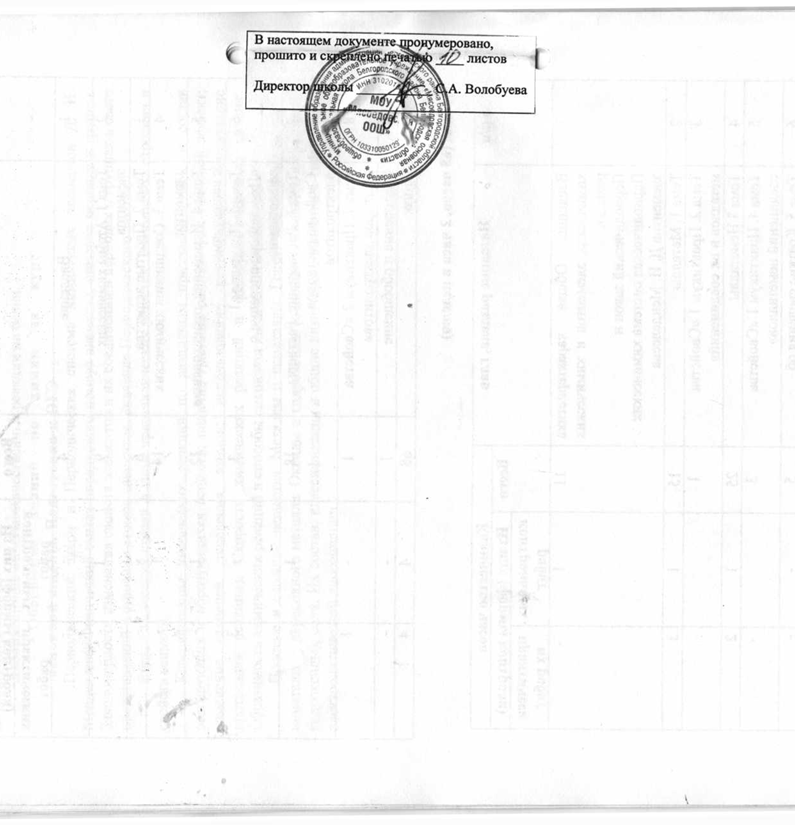 1. Пояснительная записка …………………………………………………………...32. Планируемые результаты освоения учебного предмета …………………….…63. Содержание учебного предмета …………………………………………………104. Тематическое планирование с указанием количества часов, отводимых на освоение каждой темы…..…………………………………………………………...37№ раздела, темыНаименование раздела и тем урокаКоличество часовКоличество часовПрактические работыКонтрольные работы№ раздела, темыНаименование раздела и тем урокаПо авторской программеПо рабочей программеПрактические работыКонтрольные работы1Введение4 4 -  -2Тема 1. Атомы химических элементов 99 1-3Тема 2. Простые вещества 66--4Тема 3. Соединения химических элементов14141-5Тема 4. Изменение, происходящие с веществами12121-6Тема 5. Практикум 1 «Простейшие операции с веществами»33-37Тема 6. Растворение. Растворы. Свойства растворов электролитов18181-8Тема 7. Практикум 2 «Свойства растворов электролитов»11-19Повторение и обобщение11--Итого:67+3 резерв6844№ раздела, темыНаименование раздела и тем урокаКоличество часовКоличество часовПрактические работыКонтрольные работы№ раздела, темыНаименование раздела и тем урокаПо авторской программеПо рабочей программеПрактические работыКонтрольные работы1Введение. Общая характеристика химических элементов и химических реакцийПериодический закон и Периодическая система химических элементов Д. И. Менделеева1111- 12Тема 1. Металлы1414+1-1Тема 2. Практикум 1 «Свойства металлов и их соединений»111-3Тема 3. Неметаллы2424+1-1Тема 4. Практикум 2 «Свойства соединений неметаллов»333-4Тема 5. Краткие сведения об органических соединениях44+1--5Обобщение знаний по химии за курс основной школы. Подготовка к ОГЭ.88--Итого65+5 резерв6843№ п/пНазвание раздела, главКоличество часовКоличество часовКоличество часов№ п/пНазвание раздела, главВсегоИз них (формы контроля)Из них (формы контроля)№ п/пНазвание раздела, главВсегоконтрольных работпрактических работ1Введение4 -  -2Тема 1. Атомы химических элементов 9 1-3Тема 2. Простые вещества 6--4Тема 3. Соединения химических элементов141-5Тема 4. Изменение, происходящие с веществами121-6Тема 5. Практикум 1 «Простейшие операции с веществами»3-37Тема 6. Растворение. Растворы. Свойства растворов электролитов181-8Тема 7. Практикум 2 «Свойства растворов электролитов»1-19Повторение и обобщение1--Итого:6844№ п/пНазвание раздела, главКоличество часовКоличество часовКоличество часов№ п/пНазвание раздела, главВсегоИз них (формы контроля)Из них (формы контроля)№ п/пНазвание раздела, главВсегоконтрольных работпрактических работ1Введение. Общая характеристика химических элементов и химических реакцийПериодический закон и Периодическая система химических элементов Д. И. Менделеева111  -2Тема 1. Металлы15133Тема 2. Практикум 1 «Свойства металлов и их соединений»14Тема 3 Неметаллы25125Тема 4. Практикум 1 «Свойства соединений неметаллов»36Тема 5. Краткие сведения об органических соединениях5--7Обобщение знаний по химии за курс основной школы. Подготовка к ОГЭ61-Итого6834